In late 2023, South Carolina marked a historic moment with the inception of the South Carolina Coroners Association Mortuary Assistance Strike Team (SCMAST). This visionary initiative represents a pioneering force in the state's emergency response capabilities, underpinned by a team of dedicated Coroners and Deputies committed to an efficient and effective medico-legal response.Phase 1 - Laying the Foundation (January 2024): SCMAST's journey commences with an intensive Phase 1 Training program. Online courses, including the Basic Incident Command System (ICS), National Incident Management System, and more, form the cornerstone of our knowledge base.Phase 1 - Hands-On Experience (February 2024): In-person training in Basic Decontamination Operations bridges theory and practice, ensuring our team is prepared for real-world scenarios.Phase 2 - Compassion in Action (March 2024): Spring sees us delve into the vital realm of Psychological First Aid, bolstered by an understanding of Biological Incidents Awareness. Compassion and competence go hand in hand.Phase 3 - Mastery in Progress (2024): SCMAST members ascend to the next level with Phase 3 Training. Topics encompass WMD/Terrorism Awareness, Homemade Explosives, and Active Shooter Response, broadening our skill set for diverse challenges.Phase 3 - Completing the Puzzle (2024): Any outstanding courses are completed, ensuring comprehensive readiness.Tier II Leadership Training (April 2024): Effective leadership is paramount. In April, our leaders undergo Tier II Leadership Training, empowering them with crisis leadership, decision-making, safety, and health expertise.Field Training and Team Building (April 2024): As our training nears completion, April focuses on team exercises and field training to enhance coordination and readiness.Graduation and Certification (May 2024): SCMAST's journey reaches its zenith in May. The team undertakes a final exercise and evaluation, showcasing skills honed over months of dedication. Graduation and certification ceremonies celebrate our unwavering commitment to professionalism and preparedness.SCMAST embodies South Carolina's resilience and commitment to setting a new standard in emergency response. It inspires excellence, preparedness, and unwavering dedication to service. Our journey may be challenging, but with unity, determination, and the indomitable South Carolina spirit, we shall triumph in serving our great state.South Carolina Mortuary Assistance Strike Team (SCMAST)September 2023The recruitment period for team members (30 days)January 2023Phase 1 TrainingOnline courses (approx. 18 hours)IS-100c Basic Incident Command System (ICS) – FEMAIS-200.C: Basic Incident Command System for Initial ResponseIS-700.B: An Introduction to the National Incident Management SystemIS-800.D: National Response Framework, An IntroductionIS-2200: Basic Emergency Operations Center FunctionsFebruary 2023Phase 1 TrainingIn-person Basic Decontamination Operations course (8 hours)March 2023Phase 2 TrainingOnline Psychological First Aid course (6 hours)Online IS-201 course (3 hours)AWR-118: In-person Biological Incidents Awareness course (8 hours) *2024 (Contingent on sponsor schedule)Phase 3 TrainingAWR-160: Online WMD/Terrorism Awareness course (8 hours)AWR-313: In-person Homemade Explosives course (8 hours)*PER-275: In-person Active Shooter Response course (24 hours)*April 2024Tier II Leadership TrainingOnline courses (approx. 16 hours total)In-person Crisis Leadership & Decision-Making course (4 hours)Online Safety and Health course (8 hours)April 2024Complete any unfinished training.Team exercises and field trainingMay 2024Final exercise and evaluationGraduation and certificationMAST Tier 1 Training: Phase 1 							18 Hours IS-100c Basic Incident Command System (ICS) - FEMA * (Requires FEMA SID)             	                    CS 100, Introduction to the Incident Command System, introduces the Incident Command System (ICS) and provides the foundation for higher-level ICS training. This course describes the history, features, principles, and organizational structure of the Incident Command System. It also explains the relationship between the ICS and the National Incident Management System (NIMS). Self-Guided (SG)                    Estimated Completion: 2 Hours                       Modules: NAhttps://training.fema.gov/is/courseoverview.aspx?code=IS-100.c&lang=en*FEMA STUDENT IDENTIFICATION https://cdp.dhs.gov/femasidIS-200.C: Basic Incident Command System for Initial Response* (Requires FEMA SID)      	                    S200, the Basic Incident Command System for Initial Response, reviews the Incident Command System (ICS), provides the context for ICS within an initial response, and supports higher-level ICS training. This course provides training and resources for personnel likely to assume a supervisory position within ICS.  Self-Guided (SG)                      Estimated Completion: 2 Hours                       https://training.fema.gov/is/courseoverview.aspx?code=IS-200.c&lang=enIS-700.B: An Introduction to the National Incident Management System* (Requires FEMA SID)           This course provides an overview of the National Incident Management System (NIMS). The National Incident Management System defines the comprehensive approach guiding the whole community - all levels of government, nongovernmental organizations (NGO), and the private sector - to work together seamlessly to prevent, protect against, mitigate, respond to, and recover from the effects of incidents. The course gives learners a basic understanding of NIMS concepts, principles, and components.  Self-Guided (SG)                      Estimated Completion: 3.5 Hours                       https://training.fema.gov/is/courseoverview.aspx?code=IS-700.b&lang=enIS-800.D: National Response Framework, An Introduction* (Requires FEMA SID)                                     This course provides an overview of the National Incident Management System (NIMS). The National Incident Management System defines the comprehensive approach guiding the whole community - all levels of government, nongovernmental organizations (NGO), and the private sector - to work together seamlessly to prevent, protect against, mitigate, respond to, and recover from the effects of incidents. The course gives learners a basic understanding of NIMS concepts, principles, and components.  Self-Guided (SG)                      Estimated Completion: 3 Hours                       https://training.fema.gov/is/courseoverview.aspx?code=IS-800.d&lang=enIS-2200: Basic Emergency Operations Center Functions* (Requires FEMA SID)      	                                  The Basic Emergency Operations Center Functions course introduces the role, design, and function of the Emergency Operations Center (EOC) and the supportive relationship as a NIMS Command and Coordination component of the Multiagency Coordination System.Self-Guided (SG)                       Estimated Completion: 4 Hours                       https://training.fema.gov/is/courseoverview.aspx?code=IS-2200&lang=enBasic Decontamination Operations (OPS Level)	                                                                                           First responder operations level. First responders at the operations level are individuals who respond to releases or potential releases of hazardous substances as part of the initial response to the site to protect nearby persons, property, or the environment from the effects of the discharge. They are trained to respond defensively without trying to stop the release. Their function is to contain the release from a safe distance, keep it from spreading, and prevent exposure.Direct Delivery (DD)                              Estimated Completion: 8 Hours                  Requires Annual Refresher               MAST Tier 1 Training: Phase 2 							17 HoursPsychological First Aid – John Hopkins                 							   Learn valuable psychological first aid skills through the RAPID model, which focuses on reflective listening, assessment of needs, prioritization, intervention, and disposition, to effectively support those in crisis and promote resilience. Develop your abilities to triage, mitigate distress, and practice self-care in various settings such as the workplace and military.Self-Guided (SG)                             Estimated Completion: 6 Hours                       Modules: 5https://www.coursera.org/learn/psychological-first-aid?isNewUser=true#aboutIS-201: Forms Used for the Development of the Incident Action Plan				Participants learn an overview of the standard ICS forms and an opportunity to review their application within the incident action planning process while providing emergency response personnel and incident command practitioners with a renewed awareness of and basic information on the use and completion of recently published FEMA All-Hazards ICS forms for incident management and coordination activities.Self-Guided (SG)                    Estimated Completion: 3 Hours                       https://emilms.fema.gov/is_0201/curriculum/1.htmlBiological Incidents Awareness (AWR-118)                                                                                                This course provides a brief overview of biological incidents that have occurred; biological agents that are naturally occurring could be accidentally released, or could be used deliberately; the typical course of the disease and how that may vary in a deliberate incident; an overview of biological agents as terrorist weapons; and methods of protection from biological agents (with an emphasis on protection using methods and equipment readily available to emergency responders and the public). Direct Delivery (DD)                         Estimated Completion: 8 Hours                         Train-the-Trainer Availablehttps://ncbrt.lsu.edu/courses/dhs/awr-118.phpMAST Tier 1 Training: Phase 3							40 HoursWMD/Terrorism Awareness for Emergency Responders Online	- AWR-160	              	         This online course focuses on training responders to meet the requirements established in the National Fire Protection Association (NFPA) 1072 (2017 ed.),” Competencies for Awareness Level Personnel,” (chapter 4) and the Occupational Safety and Health Administration (OSHA) 29 Code of Federal Regulations (CFR) 1910.120 (q) (6) (i) (a-f) “First Responder Awareness Level” competencies.This course encompasses an all-hazards approach to Hazardous Materials (HazMat) incidents, including acts of terrorism where Weapons of Mass Destruction (WMD) materials may have been used. It provides participants with the knowledge to recognize the hazardous material, protect themselves, notify others, and secure the scene.Self-Guided (SG)                           Estimated Completion: 8 Hours                       https://teex.org/class/awr160/Homemade Explosives: Awareness, Recognition, and Response (HME)	AWR313		The HME course provides first responders with information on general explosive characteristics and hazards, homemade explosive precursor materials, homemade explosive manufacturing indicators, and Improvised Explosive Device (IED) components. Additionally, the course teaches first responders how to identify a homemade explosive laboratory and how to establish scene safety and security in such an incident. First responders are also presented with information regarding community awareness and education programs related to homemade explosives.Direct Delivery  (DD)                                Estimated Completion: 8 Hours                       http://www.emrtc.nmt.edu/training/hme.phpLaw Enforcement Active Shooter Emergency Response (PER-275) Terrorism involving active shooter attacks on population centers has become part of law enforcement officers’ awareness; however, increased awareness of ​a problem does not ensure preparedness or appropriate response tactics. This course addresses technical aspects of planning and implementing a rapid law enforcement deployment to an active shooter incident through classroom presentations, hands-on performance-based field training, and scenario-based practical exercises.​Direct Delivery (DD)                      Estimated Completion: 24 Hours                         Train-the-Trainer Availablehttps://ncbrt.lsu.edu/courses/dhs/per-275.phpMAST Tier II Training (Leadership) 						29 HoursIS-240.C: Leadership and Influence 	* (Requires FEMA SID)            				    The goal of this course is to improve your leadership and influence skills. This course addresses Leadership from within; How to facilitate change; How to build and rebuild trust; Using personal influence and political savvy; and fostering an environment for leadership development.Self-Guided (SG)                           Estimated Completion: 3 Hours                     https://training.fema.gov/is/courseoverview.aspx?code=IS-240.c&lang=enIS-241.C: Decision Making and Problem-Solving	 * (Requires FEMA SID)	                                                 This course aims to enable participants to improve their decision-making skills.Self-Guided (SG)                          Estimated Completion: 2 Hours                       https://training.fema.gov/is/courseoverview.aspx?code=IS-241.c&lang=enIS-242.C: Effective Communication	* (Requires FEMA SID)      		                           	                  This course is designed to improve your communication skills. It addresses Basic communication skills; How to communicate in an emergency: How to identify community-specific communication issues; Using technology as a communication tool; Effective oral communication; How to prepare an oral presentation.​Self-Guided (SG)                  Estimated Completion: 8 Hours                         https://training.fema.gov/is/courseoverview.aspx?code=IS-242.c&lang=enIS-244.B: Developing and Managing Volunteers	   * (Requires FEMA SID)      	  		        	                                  The goal of this course is to improve your leadership and influence skills. This course addresses Leadership from within, how to facilitate change, How to build and rebuild trust, Using personal influence and political savvy, and fostering an environment for leadership development.Self-Guided (SG)                           Estimated Completion: 4 Hours                     https://training.fema.gov/is/courseoverview.aspx?code=IS-244.b&lang=enCRISIS LEADERSHIP & DECISION MAKING FOR ELECTED OFFICIALS   * (Requires myTeex)      	                                                                            This seminar uses one of four Harvard University Kennedy School of Government case studies to examine the dynamics of crisis leadership and decision-making from an elected or senior official’s perspective. The four-hour seminar uses the case study to frame the discussion on overcoming leadership challenges in planning and responding to a large-scale incident. Direct Delivery (DD)                          Estimated Completion: 4 Hours                       https://teex.org/wp-content/uploads/MGT-340-Crisis-Leadership.pdfIS-37.23: Managerial Safety and Health	* (Requires FEMA SID)      						                  This course is designed to improve your communication skills. It addresses Basic communication skills; How to communicate in an emergency: How to identify community-specific communication issues; Using technology as a communication tool; Effective oral communication; How to prepare an oral presentation.​ This course is for FEMA managers, supervisors, or designated management representatives and is designed to help them understand their responsibility for workplace safety and protection of human health. The course identifies the Executive Orders, legislative standards and regulations, internal directives, and policies that govern FEMA’s workplace safety and health program. In addition, the course covers the reporting process associated with injury, illness, and accidents within FEMA.Self-Guided (SG)                  Estimated Completion: 8 Hours                         https://training.fema.gov/is/courseoverview.aspx?code=IS-37.23&lang=en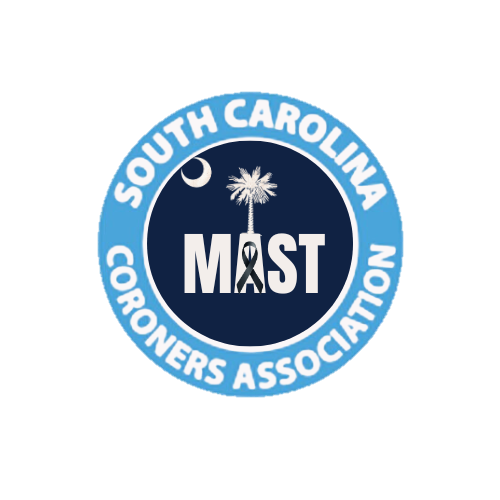 